.Chasse L, rock/recover, vine R with quarter turn RStomp, clap, clap, clap, triple fwd, rock/recoverStyling: During claps, arms may make an arc, starting lower R moving to upper L.Triple back, rock/recover, rocking chairRepeatBig finish using the LeAnn Rimes version of the song): You will have made four complete rotations and will be facing the 9:00 wall after your vine with the quarter turn. Stomp R and clap twice, then turn left to face the front and yell “yee haw.”Choreographer's note: Jamboree Polka was choreographed specifically for beginners to dance on a split floor with David Paden’s classic 48 count line and couples dance “Picnic Polka.”Jamboree Polka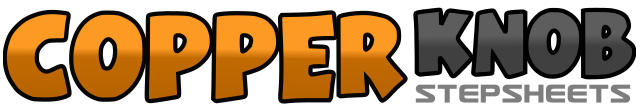 .......Count:24Wall:4Level:.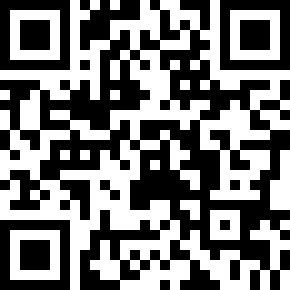 Choreographer:Lisa McCammon (USA) - January 2008Lisa McCammon (USA) - January 2008Lisa McCammon (USA) - January 2008Lisa McCammon (USA) - January 2008Lisa McCammon (USA) - January 2008.Music:Cowboy's Sweetheart - LeAnn RimesCowboy's Sweetheart - LeAnn RimesCowboy's Sweetheart - LeAnn RimesCowboy's Sweetheart - LeAnn RimesCowboy's Sweetheart - LeAnn Rimes........1&2, 3-4:Step L to L side, step R next to L, step L to L side, rock diagonally back R, recover L5-6-7-8:Step R to R side, step L behind R, turn ¼ R (3:00) stepping fwd R, step slightly fwd L1-2-3-4:Stomp R foot diagonally fwd, and hold while clapping three times5&6, 7-8:Step fwd L, step R next to L, step fwd L, rock fwd R, recover L1&2, 3-4:Step back R, step L next to R, step back R, rock back L, recover R5-6-7-8:Rock fwd L, recover R, rock back L, recover R